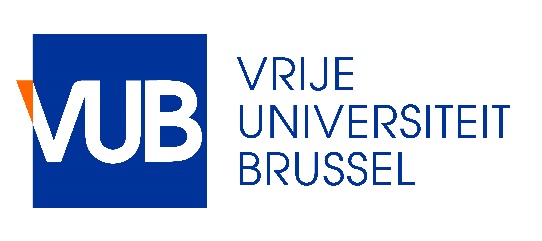 Stageovereenkomst – Stage buiten een opleidingsonderdeelTussen, vertegenwoordigd door , hierna de Stageorganisatie genoemd;enDe Vrije Universiteit Brussel, met zetel te 1050 Brussel, Pleinlaan 2, vertegenwoordigd door , Decaan faculteit , hierna de Universiteit genoemd;en, wonende , hierna de Student(e) genoemd;wordt overeengekomen wat volgt:—Artikel 1De Stageorganisatie aanvaardt  ingeschreven als Student(e) aan de Vrije Universiteit Brussel met rolnummer , Faculteit , opleiding , voor een stageperiode op de dienst , onder begeleiding van de Stagementor .Artikel 2De stage neemt een aanvang op  en eindigt op Stagedagen/uurregeling: .Omschrijving van de stageopdracht: 
Overige bepalingen (optioneel): Indien de stage aanvang neemt vóór de start van het academiejaar waarin de Student(e) voor de stage is ingeschreven, dan neemt de stage slechts aanvang onder de ontbindende voorwaarde van de mogelijkheid tot (her)inschrijving van de Student(e) in de opleiding vermeld in artikel 1, bij de start van het academiejaar. Indien de inschrijving van de Student(e) wordt geschorst tijdens de stageperiode, dan wordt de stage onmiddellijk stopgezet. Indien de schorsing wordt opgeheven, kan de Student(e) verzoeken de stage opnieuw aan te vatten. Een stage die in strijd is met de voor de student(e) genomen maatregelen van studievoortgangsbewaking, wordt onmiddellijk beëindigd.Artikel 3De Stageorganisatie zal het welslagen van de stage in de hand werken. Bij het vaststellen van de door de Student(e) te verrichten werkzaamheden zal de Stageorganisatie rekening houden met de opleidingsbehoeften van de Student(e).Artikel 4Ingeval de Stageorganisatie de overeengekomen verplichtingen niet zou nakomen, zal de Student(e) de Universiteit hiervan schriftelijk in kennis stellen.Artikel 5Het personeel van de Universiteit dat instaat voor de begeleiding van de stage zal het verloop van de stage kunnen volgen door in voorkomend geval contact op te nemen met de persoon binnen de Stageorganisatie die belast is met het begeleiden van de Student(e), de Stagementor.Artikel 6De Student(e) verbindt zich ertoe de in de Stageorganisatie van kracht zijnde reglementen na te leven.De Stageorganisatie overhandigt een exemplaar van het arbeidsreglement, of desgevallend de van toepassing zijnde reglementen inzake veiligheid en bescherming,  alsook de nodige inlichtingen en voorlichtingen over de aard van de stageopdracht, de eraan verbonden risico’s en de te nemen preventiemaatregelen. De Stageorganisatie is verantwoordelijk voor de uitvoering van de wetgeving op het vlak van veiligheid, gezondheid en welzijn ten aanzien van de Student(e) en dient de nodige beschermingsmiddelen te verschaffen zoals voorgeschreven door de welzijnswetgeving. De Student(e) verbindt zich ertoe de veiligheids- en beschermingsmiddelen te zullen dragen en de richtlijnen op te volgen die door de stagementor worden opgelegd in verband met de bescherming van de gezondheid op de stageplaats.
Artikel 7De Student(e) aanvaardt dat de Stageorganisatie of de Universiteit een einde kan maken aan deze overeenkomst ingeval van wangedrag, slechte wil, ongewettigde afwezigheid of opzettelijke overtreding van de reglementen van de stageorganisatie, welke door de Student(e) bij het begin van de stage zijn aanvaard. Indien de Stageorganisatie overweegt de overeenkomst om één van de opgesomde redenen te verbreken, dient zij het faculteitssecretariaat van de Faculteit  van de Vrije Universiteit Brussel hiervan schriftelijk in kennis te stellen.Artikel 8De Student(e) verbindt zich er bovendien toe de procédés, bijzondere hanteringen, fabrieksgeheimen, plannen, zakengeheimen, technische en boekhoudkundige informatie, waarvan hij/zij kennis zou hebben, niet rechtstreeks of onrechtstreeks te openbaren, uit te geven of op enigerlei wijze bekend te maken, evenals het desgevallend van toepassing zijnde beroepsgeheim te respecteren. De Student(e) verklaart kennis ervan te hebben genomen dat, onverminderd gemeenrechtelijke of strafrechtelijke vervolging, iedere inbreuk op deze verbintenis kan leiden tot de onmiddellijke beëindiging van de overeenkomst en tot tuchtmaatregelen vanwege de Universiteit.Artikel 9De Student(e) volbrengt deze onbezoldigde stage als Student(e) van de Vrije Universiteit Brussel waarbij alleen onkosten gemaakt in opdracht van de stage door de Stageorganisatie kunnen worden vergoed.Omschrijving vergoedbare onkosten: Artikel 10Tijdens de stage is de Student(e) door de VUB-polis verzekerd tegen lichamelijke ongevallen, overkomen tijdens het uitoefenen van de stage evenals op de weg van en naar de plaats waar de desbetreffende stage plaatsvindt.Overeenkomstig Art. II.355/1 van de Codex Hoger Onderwijs wordt de Student(e) op gebied van burgerlijke aansprakelijkheid gelijkgesteld met de werknemer. De stagegever is een aansteller in de zin van artikel 1384, derde lid, van het Burgerlijk Wetboek.Opgemaakt in drie exemplaren te Brussel op …………………………………..Voor de Stageorganisatie,	Voor de Vrije Universiteit Brussel, Decaan faculteit ,…………………………………… 					…………………………………… (handtekening) 							(handtekening) Voor de Student(e),…………………………………… (handtekening) 